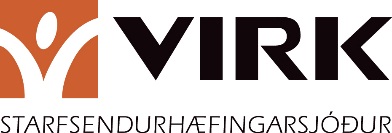 Greinargerð sjúkraþjálfara vegna starfsendurhæfingarFramvinda meðferðarMeðferðartími og mætingarHvenær hófst (u.þ.b.) meðferð við núverandi vanda?Mætingar síðan meðferð hófst   Samkvæmt meðferðaráætlun   Undir viðmiðum meðferðaráætlunar en eðlilegar skýringar á forföllum   Langt undir viðmiðum (ítrekað afboðað / gleymt tímum / ekki mætt / ekki tilkynnt forföll)Áhugahvöt og ástundunHefur einstaklingur áhuga á að fræðast um líkamsástand sitt og hvað hann geti gert sjálfur til að bæta það?   Já   Nei   Veit ekkiNýtir einstaklingur sér leiðbeiningar sem hann fær frá sjúkraþjálfara? (T.d. leiðbeiningar um mikilvægi þjálfunar, ábyrgð á eigin heilsu, líkamsbeitingu, hvíldarstöður)   Já   Nei   Veit ekkiTekur einstaklingur ábyrgð á eigin þjálfun   Já   Nei   Veit ekkiMarkmið sem unnið var að í meðferðarlotunniHefur meðferðaráætlun gengið upp að öllu leyti?   Já   NeiEf nei, nánari lýsingMat á líkamlegum hindrunum til atvinnuþátttöku (niðurstaða skoðunar)Hvaða líkamlegu þættir eru hindrandi? (Til grundvallar er ICF-líkanið, sjá nánar á skafl.is)Hægt er að haka við fleiri en einn valmöguleika    Að vera í standandi stöðu (ICF d4154) / Vinna í standandi stöðu   Að vera í sitjandi stöðu (ICF d4153) / Vinna í sitjandi stöðu   Ganga (ICF d450)   Lyfta og bera hluti (ICF d430)   Fínhreyfingar handa / Fínhreyfivinna (ICF d440)   Áreynsluþol (ICF b455)   Jafnvægisstarfsemi (ICF b235)   Verkjatilfinning (ICF b280)Nánar varðandi líkamlegar hindranir til vinnuNiðurstaða skoðunar, stutt lýsingMælitæki og niðurstöður mælinga (t.d. ODI, NDI, FIQ ...)Framvinda meðferðar og staðan í dag    Batnandi ástand   Óbreytt ástand   Versnandi ástandNánari lýsing á framvindu meðferðar  Valkvætt að fylla útMeðferðaráætlun á vegum sjúkraþjálfaraHægt er að haka við fleiri en einn valmöguleika   Einstaklingsmiðuð fræðsla   Æfingameðferð   Einstaklingsmeðferð sjúkraþjálfaraEf þörf er á einstaklingsmeðferð sjúkraþjálfara, hver er áætluð tímalengd meðferðar og fjöldi einstaklingstíma?Annað sem taka þarf fram varðandi meðferðaráætlun á vegum sjúkraþjálfara  Valkvætt að fylla útTillögur að úrræðum á vegum annarra fagaðila en meðhöndlandi sjúkraþjálfara Hægt er að haka við fleiri en einn valmöguleika   Æfingameðferð/þjálfun   Stoðkerfisnámskeið (fræðsla og æfingar)   Námskeið um þráláta verki (t.d. ACT eða HAM)   Úttekt vinnuumhverfisÖnnur námskeið/fræðsla  Valkvætt að fylla útÞörf á aðkomu annarra fagaðila  Valkvætt að fylla útEf lögð er til æfingameðferð/þjálfun á vegum annarra en meðhöndlandi sjúkraþjálfara, með hverju er mælt?Hægt er að haka við fleiri en einn valmöguleika    Einstaklingsmiðaðri æfingameðferð undir handleiðslu sjúkraþjálfara   Hópþjálfun   Korti í líkamsræktarsalAnnað sem taka þarf fram varðandi æfingameðferð/þjálfun á vegum annarra en meðhöndlandi sjúkraþjálfara?  Valkvætt að fylla útStaða gagnvart endurkomu til vinnu (þrátt fyrir einkenni og færniskerðingar)    Einstaklingur er ekki tilbúinn til vinnuprófunar eða starfs   Einstaklingur er tilbúinn í vinnuprófun (6-8 vikna stigvaxandi atvinnuþátttaka, allt frá 4-6 klst. á viku, mest í 50% starfshlutfall)   Einstaklingur er tilbúinn til hlutastarfs (40-70%)   Einstaklingur er tilbúinn til mikillar/fullrar atvinnuþátttöku eða atvinnuleitar (70-100% starfshlutfall)   Einstaklingur er í hlutastarfi   Áhugahvöt einstaklings til vinnu er óljósEr raunhæft að einstaklingur stefni á sams konar/svipað starf og sinnti áður eða þarf hann að skipta um starfsvettvang?   Það er raunhæft að einstaklingur stefni á sama starfsvettvang og áður   Einstaklingur þarf að skipta um starfsvettvang vegna heilsubrests   Ekki ljóst á þessum tímapunkti   Ekkert af ofangreindu á viðAnnað sem taka þarf fram?  Valkvætt að fylla útStaðfesting sjúkraþjálfaraNúmer þjónustupöntunar:      Nafn ráðgjafa:      Óskað er eftir að greinargerð verði skilað innan tveggja vikna.Ath. Óskað er eftir að sjúkraþjálfari sendi greinargerðina með tölvupósti til ráðgjafa. Setja þarf inn númer þjónustupöntunar í samræmi við upplýsingar frá ráðgjafa VIRK.Dagsetning:       Nafn sjúkraþjálfara:      Vinnustaður:       